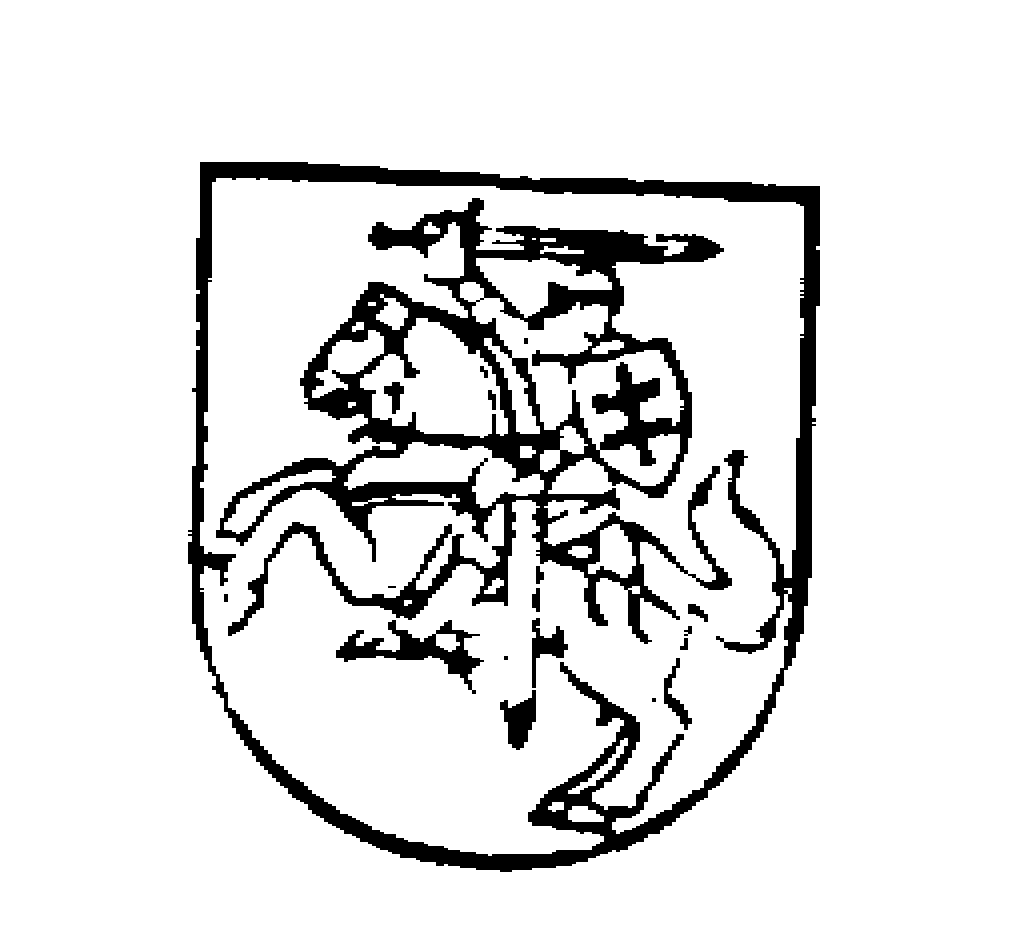 JONAVOS SENAMIESČIO GIMNAZIJOSDIREKTORIUSĮSAKYMAS2022 m. kovo 9 d. Nr. V-25JonavaVadovaudamasis nuo 2020 m. sausio 1 d. įsigaliojusių Naujos redakcijos viešųjų ir privačiųjų interesų derinimo įstatymo nuostatų 22 straipsnio 2 dalimi, 4 straipsnio 2 dalimi,1. T v i r t i n u pareigų, kurias einantys asmenys privalo deklaruoti privačius interesus, sąrašą:1.1. Direktorius.1.2. Direktoriaus pavaduotojas ūkiui.1.3. Direktoriaus pavaduotojas ugdymui.1.4. Viešųjų pirkimų iniciatoriai, organizatoriai, pirkimų komisijų nariai.2. Į g a l i o j u raštvedę būti atsakingą už deklaruojančio asmens apie šią pareigą pasirašytiną informavimą priėmimo, skyrimo į pareigas ar deklaruojančio asmens statuso įgijimo metu.3. Nustatytą deklaracijos formą užpildyti ne vėliau kaip per 30 kalendorinių dienų po deklaruojančio asmens išrinkimo, priėmimo ar paskyrimo į pareigas dienos arba deklaruotinų duomenų pasikeitimo.4. Jonavos Senamiesčio gimnazijos 2021 m. vasario 23 d. įsakymą Nr. V-6 „Dėl pareigų, kurias einantys asmenys privalo deklaruoti privačius interesus“ laikyti negaliojančiu.Direktorius				Darius Mockus					                             DĖL PAREIGŲ, KURIAS EINANTYS ASMENYS PRIVALO DEKLARUOTI PRIVAČIUS INTERESUS